23. Champion of the Counter Reformation who sent the Spanish Armada against Elizabeth I:	A. Philip II	B. James I	C. Charles V	D. Peter the Great24.  Known as an ‘enlightened despot’:	A. Catherine the Great	B. Peter the Great	C. Louis XVI	D. Cromwell25. Was named Lord Protector of England:	A. James I	B. Charles I	C. Oliver Cromwell	D. Henry VIIIEnlightenment2014 [142831]Enlightenment2014 [142831]StudentClassDate1.What event best completes this sequence?

2.What was a primary focus of the Enlightenment philosophers? 3.Adam Smith advocated laissez-faire, which implies 4.Use the list below to answer the question.


What was the main contribution of this group of people? 5.How did the ideas of the Enlightenment philosophers most influence popular revolutions in France and in the United States? 6.Which pair of documents was influenced by this Enlightenment idea? 

7.Galileo made an important contribution to science by 8.How does this excerpt demonstrate the influence of the French Revolution on other countries?

9.What did Adam Smith believe was the result of influence by an “invisible hand”?

10.Isaac Newton’s book Philosophiae Naturalis Principia Mathematica introduced the 11.Use the list below to answer the question.


What best completes this list? 12.Below are some descriptions of an invention.


How did this invention contribute to the Scientific Revolution? 13.All of the following were causes of the Moderate Stage of the French Revolution except 14.Which event was most influenced by this idea?

15.Which figure from the French Revolution led the Committee of Public Safety to carry out the Reign of Terror? 16.Which set of events reflects the proper chronological order of the stages of the French Revolution? 17.What was an immediate effect of the American Revolution?

18.A consequence of the radical stage of the French Revolution was the 19.Which conclusion is best supported by the information in this timeline?

20.Which goal did these revolutions have in common?

21.Use the excerpt below to answer the question.


The U.S. Constitution reflects an idea similar to this by providing citizens 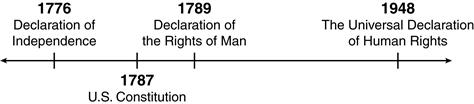 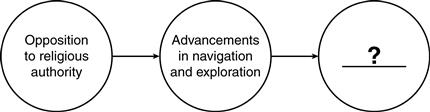 